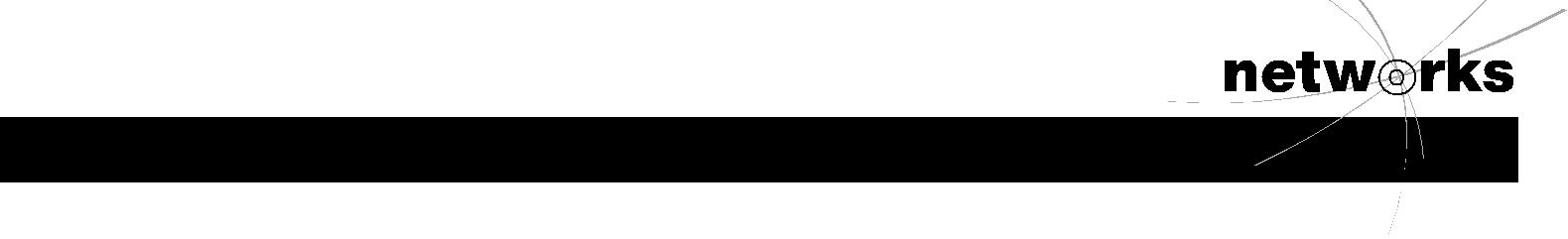 Guided Reading ActivityMedieval Kingdoms in EuropeLesson 1 Feudalism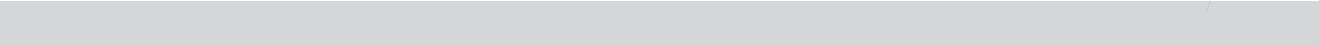 Review QuestionsDirections: Locate each heading below in your textbook. Then use the information under the correct heading and subheading to help you write each answer.I.	The End of the Carolingian EmpireA.	How was the Carolingian Empire divided after Charlemagne’s death in 814?B.	Who were the Norsemen, and what effect did they have on Western Europe?II.	The Development of FeudalismA.	How did feudalism develop?B.	In what ways were knights central to feudalism?C.	What was the status of medieval vassals?D.	What was the feudal contract?III.	The Nobility of the Middle AgesA.	Who were the nobility during the Middle Ages?Guided Reading Activity Cont.Medieval Kingdoms in EuropeB.	How did the concept of chivalry influence medieval life?C.	What was the status of medieval women?Summary and ReflectionDirections: Summarize the main ideas of this lesson by answering the question below.What was feudalism, and how did it influence medieval Europe?NAME  DATE  CLASS NAME  DATE  CLASS 